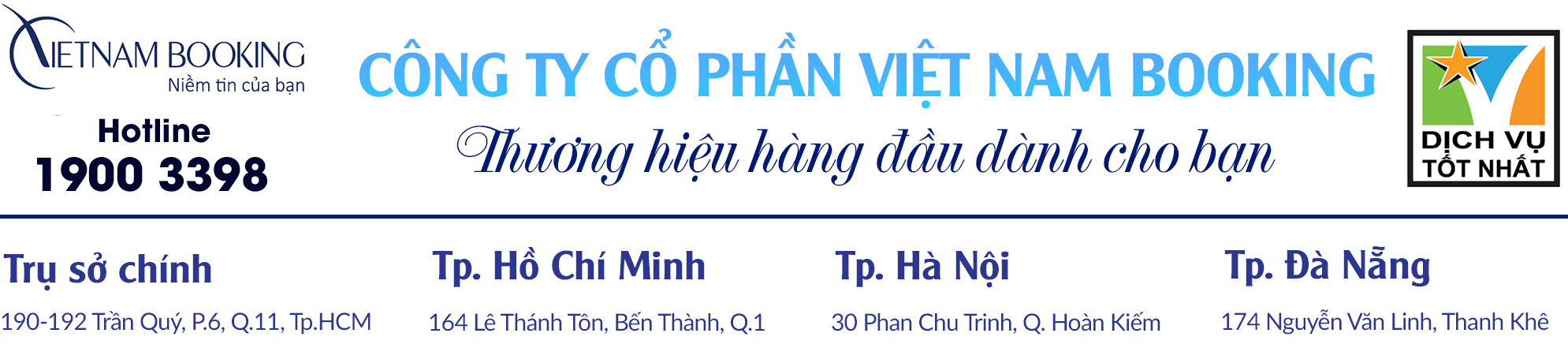 Khởi hành: 27/09; 12/10; 23/11/2019  Vận Chuyển: Xe du lịch, Máy bay  Xuất phát: Từ Hà Nội NGÀY 1: VIỆT NAM - PARIS (ĂN TRÊN MÁY BAY)Theo lịch hẹn, Hướng dẫn viên (HDV) Vietnam Booking sẽ đón du khách đi tour Châu Âu mùa thu tại điểm hẹn, đưa đoàn ra sân bay Nội Bài làm thủ tục lên chuyến bay đi Paris. Du khách ăn nhẹ và nghỉ đêm trên máy bay. NGÀY 2: PARIS – CITY TOUR (ĂN TRƯA/TỐI)Sáng: Đến sân bay Quốc Tế Paris, du khách làm thủ tục nhập cảnh Pháp, sau đó xe đưa đoàn khởi hành tham quan những điểm du lịch nổi tiếng ở thủ đô Paris:Khải Hoàn Môn (Arc De Triomphe) – biểu tượng lịch sử của Pháp.Quảng trường Concorde – một trong 10 quảng trường nổi tiếng nhất thế giới. Đây là nơi tập hợp nhiều di tích lịch sử và công trình kiến trúc nguy nga tráng lệ nhất Paris.Trưa: Đoàn tham quan dùng bữa trưa tại nhà hàng địa phương. Sau đó tiếp tục chương trình tham quan:Chụp hình bên dưới Tháp Eiffel – biểu tượng của “Kinh đô ánh sáng” Paris.Dạo thuyền trên dòng sông Seine thơ mộng, ngắm nhìn cảnh sắc thành phố Paris hoa lệ.Tối: Sau khi dùng bữa tối, du khách trở về khách sạn nghỉ ngơi.NGÀY 3: PARIS – REIMS – STRASBOURG (ĂN SÁNG/TRƯA/TỐI)Sáng: Du khách dùng điểm tâm và trả phòng khách sạn. Đoàn khởi hành đến thành phố Reims – quê hương của rượu vang lừng danh. Trên đường đi du khách sẽ có cơ hội ngắm nhìn những cánh đồng nho xanh mướt dọc theo hai bên đường của Reims. Đoàn tiếp tục khởi hành đi Strasbourg, đến nơi đoàn tham quan:Nhà thờ Notre Dame ở Strasbourg - nhà thờ lớn thứ tư trên thế giới, được xây bằng đá sa thạch màu hồng của vùng Voges.Nhà thờ tin lành Saint Thomas. Đảo Lớn - trung tâm lịch sử của Strasbourg.Tối: Đoàn tham quan dùng bữa tối tại nhà hàng, sau đó nhận phòng khách sạn nghỉ ngơi tại Strasbourg. NGÀY 4: STRASBOURG – ZURICH – LUCERNE – MILAN (ĂN SÁNG/TRƯA/TỐI)Sáng: Du khách dùng bữa sáng tại khách sạn và trả phòng. Tiếp tục chương trình tour Châu Âu mùa thu, đoàn khởi hành đến Zurich – thành phố toàn cầu của Thụy Sĩ, tham quan những cảnh đẹp nổi tiếng:Sông LimmatHồ ZurichNhà thờ Đức BàKhu phố cổ & Tòa thị chínhPhố Augustine – Con phố nhỏ hẹp quanh co với các ô cửa sổ nhiều màu sắc. Bahnhofstrasse: Một trong những đại lộ mua sắm sầm uất nhất tại Zurich. Trưa: Đoàn tham quan dùng bữa trưa và tiếp tục khởi hành đến kinh đô thời trang Milan.Tối: Dùng bữa tối và nhận phòng nghỉ ngơi tại Milan hoặc khu vực lân cận.NGÀY 5: MILAN – PISA – FLORENCE (ĂN SÁNG/TRƯA/TỐI)Sáng: Đoàn tham quan dùng bữa sáng tại khách sạn và trả phòng. Du khách bắt đầu hành trình khám phá “kinh đô thời trang” Milan. Tham quan và chụp hình tại Nhà thờ lớn nhất Milan – Duomo với kiến trúc bằng đá khối độc đáo, tinh xảo đến từng chi tiết. Trung tâm mua sắm Emmanuel II, khu trung tâm thương mại cổ nhất Châu Âu với rất nhiều các mặt hằng thời trang.Trưa: Sau khi dùng bữa cơm trưa, xe đưa đoàn đến với thành phố Pisa, du khách chụp hình với Tháp nghiêng Pisa nổi tiếng thế giới. Đây là một trong những công trình tưởng niệm quan trọng nhất của Châu Âu thời trung cổ.Tối: Du khách dùng bữa tối tại nhà hàng, nhận phòng khách sạn tại Pisa hoặc Florence, nghỉ ngơi. NGÀY 6: FLORENCE – ROME (ĂN SÁNG/TRƯA/TỐI)Sáng: Du khách dùng bữa sáng tại khách sạn và trả phòng. Xe đưa đoàn tham quan thành phố Florence, thành phố hơn 2.000 năm tuổi của nước Ý, được mệnh danh là cái nôi văn hóa nghệ thuật Phục hưng, nổi tiếng với nhiều kiệt tác kiến trúc cổ xưa. Tham quan Quảng trường Michel-Angelo, cầu Vecchio, nhà thờ Đức Mẹ Duomo, tháp Campanile, mua sắm mặc hàng da thuộc nổi tiếng của Florence.Trưa: Sau bữa trưa, đoàn tham quan tiếp tục hành trình khám phá vẻ đẹp các quốc gia Châu Âu, điểm đến tiếp theo là thủ đô Rome của nước Ý. Tại đây, du khách sẽ tham quan  Đài phun nước Trevi, tản bộ khu vực xung quanh Quảng trường Tây Ban Nha. Điểm đến hấp dẫn nhất mà đoàn tham quan sẽ được ghé qua là đấu trường La Mã Colloseum - công trình kiến trúc vĩ đại nhất của La Mã cổ đại (chụp hình bên ngoài).Tối: Đoàn tham quan dùng bữa tối, nghỉ đêm tại khách sạn ở Rome hay khu vực lân cận.NGÀY 7: ROME - VATICAN - VIỆT NAM (ĂN SÁNG/TRƯA/TỐI)Sáng: Đoàn dùng điểm tâm tại khách sạn và làm thủ tục trả phòng. Xe đưa đoàn đến Vatican - là quốc gia độc lập nhỏ nhất thế giới. Đến nơi, du khách tham quan đền thờ thánh Peter’s Basilica tuyệt mỹ - một trong bốn nhà thờ lớn nhất ở Vatican. Đoàn khách có thể lựa chọn viếng thăm nhà thờ Basilique Santa Maria degli Angeli e dei Martiri hoặc mua sắm tự do ở trung tâm thương mại Mitsukoshi.Tối: Sau khi dùng bữa tối, du khách lên xe để di chuyển ra sân bay Quốc tế Rome. HDV hỗ trợ đoàn làm thủ tục lên máy bay. Đoàn tham quan nghỉ ngơi trên máy bay.NGÀY 8: VIỆT NAMĐoàn tham quan đáp chuyến bay xuống sân bay quốc tế Nội Bài. HDV chia tay và hẹn gặp lại du khách trong các tour du lịch hấp dẫn, ý nghĩa khác. GIÁ TOUR: 44.990.000Đ/NGƯỜI(giá có thể thay đổi tùy thời điểm)GIÁ TOUR BAO GỒM:Vé máy bay khứ hồi chặng quốc tế: Hà Nội – Paris // Rome – Hà NộiHãng hàng không dự kiến 5*: Turkish Airlines. Thuế, phụ phí xăng dầu, phí an ninh, phí sân bay phi trường 2 nước. Khách sạn 3 sao đầy đủ tiện nghi, tiêu chuẩn phòng đôi. Trong trường hợp khách đi 1 mình (lẻ nữ hoặc lẻ nam) thì phòng ba (phòng triple) sẽ được bố trí khi cần thiết. (lưu ý: người thứ 3 trong phòng phải ngủ giường phụ (còn gọi là Sofa bed), đồng thời khách sạn tại châu Âu rất ít có phòng 03 người. Hoặc khách đi lẻ (1 mình) phải đóng phụ thu phòng đơn nếu không có người khách lẻ khác ghép. 1 HDV từ Việt Nam (trưởng đoàn) theo đoàn suốt tuyến (đoàn từ 10 khách trở lên)Ăn uống, xe đưa đón, và phí tham quan theo chương trình.Quà tặng Bảo hiểm du lịch quốc tế.GIÁ TOUR KHÔNG BAO GỒM:Lệ phí visa & phí dịch thuật hồ sơ, thư mời du lịch.Hộ chiếu còn hạn trên sáu tháng.Chí phí cá nhân, hành lý quá cước và các chi phí phát sinh ngoài chương trình.Tiền tips cho hướng dẫn viên Việt Nam đi cùng đoàn suốt tuyến và tài xế tại châu Âu (đóng tại Việt Nam).Nước uống trên hành trình tour.Chi phí dời ngày, đổi hành trình (đổi chặng), nâng hạng vé máy bay.Phụ phí phòng đơn trong trường hợp khách đăng ký đi lẻ 1 mình mà không có khách lẻ nào khác để ghép với quý khách, quý khách vui lòng đóng phí phòng đơn này).GIÁ VÉ TRẺ EM: (tính theo ngày/tháng/năm sinh)Trẻ em từ 2 đến dưới 10 tuổi: 90% giá tour người lớn (ngủ chung giường với bố mẹ)Trẻ em dưới 2 tuổi: 30% giá tour người lớn (ngủ chung giường với bố mẹ)Lưu ý: Trẻ em ngủ chung giường với bố mẹ. Mỗi gia đình chỉ được kèm 1 trẻ em, trẻ em thứ 2 đóng 100% để có tiêu chuẩn giường riêng.QUY TRÌNH ĐĂNG KÝ VÀ THỰC HIỆN:Quý khách vui lòng đem theo Passport (bản chính) và đóng cọc đủ 50% giá tour khi đăng ký tour (trước ngày khởi hành ít nhất 45 ngày).Hoàn tất thanh toán tiền tour còn lại trước ngày khởi hành:Ngay khi có visa (đối với tour ngày thường)  Ngay khi có visa hoặc 35 ngày làm việc (đối với tour ngày lễ, tết).ĐIỀU KIỆN HUỶ TOUR:Trong trường hợp không thể tham dự được tour, quý khách vui lòng mang Biên bản đăng ký tour & biên lai đóng tiền đến văn phòng Vietnam Booking để làm thủ tục hủy/chuyển tour. Phải thông báo cho Vietnam Booking bằng văn bản hoặc email (không giải quyết các trường hợp liên hệ chuyển/hủy tour qua điện thoại) và chịu phí huỷ phạt như sau:ĐỐI VỚI TOUR NGÀY THƯỜNG: Hủy ngay sau khi đăng ký: 50% tổng giá thành tour.Hủy trước ngày khởi hành 30 ngày (từ ngày 30 trở về trước): 70% tổng giá tourHủy trước ngày khởi hành 15 ngày (từ ngày 15 – ngày thứ 30): 85% tổng giá tour.Huỷ trong vòng 15 ngày so với ngày khởi hành (từ ngày 15 – ngày khởi hành): 100% tổng giá thành tour.ĐỐI VỚI TOUR NGÀY LỄ, TẾT: (là các tour có thời gian diễn ra rơi vào một trong các ngày lễ, tết theo quy định của nước Việt Nam)Huỷ ngay sau khi đăng ký: 30% tổng giá thành tour.Hủy trước ngày khởi hành 45 ngày (từ ngày 45 trở về trước): 50% tổng giá tourHủy trước ngày khởi hành 30 ngày (từ ngày 30 – ngày thứ 45): 75% tổng giá tour.Huỷ trong vòng 30 ngày so với ngày khởi hành (từ ngày 30 – ngày khởi hành): 100% tổng giá tour.Chúc du khách có một chuyến đi thú vị, ý nghĩa!Hotline: 1900 3398Email: lienhe@vietnambooking.com